Ректору ГАОУ ВО МГПУИ.М. Реморенко 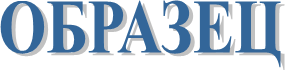 ________________ Должность/ кафедра (колледж), институт/структурное подразделение____________________________Ф.И.О. (полностью)ЗаявлениеПрошу предоставить мне дополнительный учебный отпуск с сохранением среднего заработка на период с _________________ по _____________ продолжительностью ____ календарных дней для ______________ в                                                                                                                                                                        цель _________________________.           наименование университета/институтаСправку – вызов прилагаю.      дата 	                                        подпись Виза руководителя структурного подразделения		дата